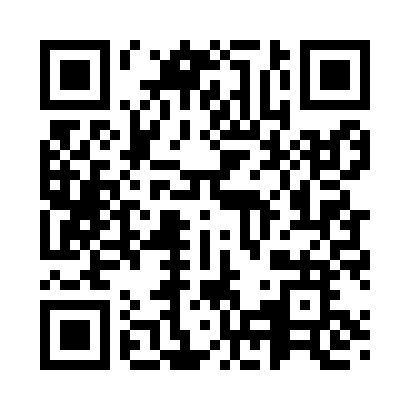 Prayer times for Tauga, EstoniaWed 1 May 2024 - Fri 31 May 2024High Latitude Method: Angle Based RulePrayer Calculation Method: Muslim World LeagueAsar Calculation Method: HanafiPrayer times provided by https://www.salahtimes.comDateDayFajrSunriseDhuhrAsrMaghribIsha1Wed2:555:241:156:309:0711:282Thu2:545:221:156:319:0911:293Fri2:535:191:156:329:1111:304Sat2:525:171:156:349:1411:305Sun2:515:141:146:359:1611:316Mon2:505:121:146:369:1811:327Tue2:495:101:146:389:2011:338Wed2:485:071:146:399:2211:349Thu2:475:051:146:409:2411:3510Fri2:465:031:146:419:2711:3611Sat2:455:011:146:439:2911:3712Sun2:444:581:146:449:3111:3813Mon2:434:561:146:459:3311:3914Tue2:424:541:146:469:3511:4015Wed2:424:521:146:479:3711:4016Thu2:414:501:146:499:3911:4117Fri2:404:481:146:509:4111:4218Sat2:394:461:146:519:4311:4319Sun2:394:441:146:529:4511:4420Mon2:384:421:146:539:4711:4521Tue2:374:401:146:549:4911:4622Wed2:364:391:146:559:5111:4723Thu2:364:371:156:569:5311:4824Fri2:354:351:156:579:5511:4825Sat2:354:341:156:589:5711:4926Sun2:344:321:156:599:5911:5027Mon2:334:311:157:0010:0011:5128Tue2:334:291:157:0110:0211:5229Wed2:324:281:157:0210:0411:5230Thu2:324:261:157:0310:0511:5331Fri2:324:251:167:0310:0711:54